ПРОУЧВАНЕ НА ПАРТНЬОРСТВО ВЪВ ВЕРИГА ЗА ДОСТАВКИНякои готвачи и фирми за хранителни услуги разглеждат своите доставчици като числа или разходи, а някои ги виждат като пазители на земята, колеги производители и сътрудници…Главният готвач със звезда на Мишлен Енда МакЕвой/Enda McEvoy от ресторант Лоам/Loam Restaurant в запада на Ирландия е от последните!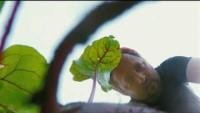 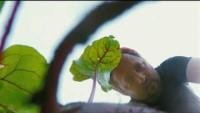 Философията на Енда е “да използва съставки, които са само от запада на Ирландия” и така той е установил здрави и силни отношения с всички свои „сътрудници“ или доставчици. За да осигури взаимна изгода и подкрепа Енда ограничава броя на партньорите си до 8 доставчици или сътрудници и без тези отношения той не би могъл да превърне философията си в реалност. Енда получи награди не само за творческото си готвене, но и за устойчивия си подход.  Едно такова партньорство е с “Лист и Корен“/ ‘Leaf & Root’INNOVATION FOR THE FOOD SERVICE SECTOR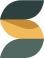 Leaf & Root and Loam, Galway - YouTube